ALLEGATO 5GAL VALLI SAVONESIRegione Liguria - PSR 2014-2020Intervento 16.3.39– Cooperazione della filiera turistica Progetto IntegratoIl progetto risponde prioritariamente al fabbisogno NF02 e prova a dare una risposta ai punti di debolezza:scarsa presenza e talvolta inadeguatezza delle strutture ricettive e delle strutture di servizio nell’entroterra; stagionalità del turismo rurale in parte del territorio; scarsa dotazione infrastrutturale, (es. sistema stradale e la logistica; servizio di trasporto pubblico in particolare collegamenti costa - entroterra); frammentarietà dell’offerta turistica rurale e mancanza di una strategia turistica unitaria; - limitata fruibilità e accessibilità alla rete dell’informazione turistica, dei musei e dei siti culturali. Il progetto ha come risultato atteso la promozione di un’offerta turistica integrata, di qualità e sostenibile. 108 Il suo peso sull’intera 19.2 è pari al 11,9%. La focus area prevalente è la 6 A. Progetto finalizzato alla costruzione e strutturazione dell'offerta turistica esperienziale (experience), dove la dimensione paesaggistico naturalistica e culturale venga potenziata dalla dimensione umana degli abitanti la destinazione. Il progetto opera potenzialmente sui 51Comuni dell’area del Gal Valli Savonesi, e classificati in area C e D. Il progetto crea una cabina di regia condivisa che nella progettazione partecipata e nel coordinamento e mediazione fra Amministrazioni pubbliche, Associazioni di rappresentanza, stakeholder privati, sappia creare economie di scala e sinergie finanziarie, finalizzate all’auspicato raggiungimento degli obiettivi fissati dalla strategia europea in ambito di politiche di sviluppo rurale che abbiano un impatto significativo sull’aggregato territoriale oggetto dell’intervento locale. Obiettivi del progetto sono: 1. Aggregare e gestire il prodotto experience. a. Costituzione di un Gruppo Operativo di Coordinamento b. Censimento delle iniziative e dei progetti già presenti sul territorio e delle strutture a cui il progetto fa riferimento c. Analisi della domanda d. Costruzione del portfolio – prodotto experience dedicato al turismo rurale e. Promozione e comunicazione del prodotto experience 2. Promuovere, fidelizzare e garantire la continuità nel tempo del prodotto experience attraverso la creazione di un sistema di fidelity card e di un marchio collettivo, sostenendo in questo modo la cooperazione di filiera verticale, e la creazione e lo sviluppo di filiere legate al turismo rurale. 3. Sviluppare le attività facenti parte del portfolio dell’offerta del prodotto experience sostenendo: a. l’adeguamento delle strutture ricettive legate al turismo rurale e al settore escursionistico (es. ristrutturazioni immobili, allestimenti,, … individuati dal Gruppo di coordinamento) 4. Avviare attività non agricole in aree rurali. a. Piccoli investimenti per strutture ricettive in relazione al target di prodotto individuato e diverso da quello dell’outdoor, con particolare attenzione al settore enogastronomico, b. Piccoli investimenti a sostegno a investimenti a favore della commercializzazione dei prodotti agricoli e alla promozione del turismo rurale (c.d. Bistrot de pays) 5. Creare collegamenti di mobilità fra l’entroterra e la costa. a. Miglioramento dei collegamenti di trasporto pubblico tra la costa e l’entroterra e del sistema di trasporto pubblico zonale, locale e scolastico, compresi gli investimenti per lo sviluppo di sistemi informatici per la gestione del trasporto pubblico a chiamata, destinato alle popolazioni del territorio rurale. In prospettiva successiva, la continuità di questo punto del progetto sarà resa possibile dall’introduzione della fidelity card. 6. Sostenere iniziative culturali e ricreative tramite l’ideazione e l’allestimento di percorsi museali (legati alla cultura contadina, alla storia locale (anche recente) e agli aspetti naturali di pregio) e didattici, anche attraverso il recupero di edifici di proprietà pubblica, situati nei borghi rurali o in aree di pregio MISURE ATTIVATE: 39, 40, 41, 44 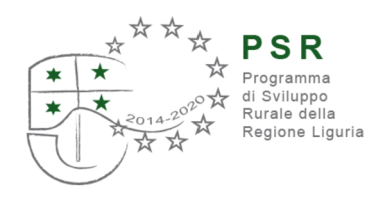 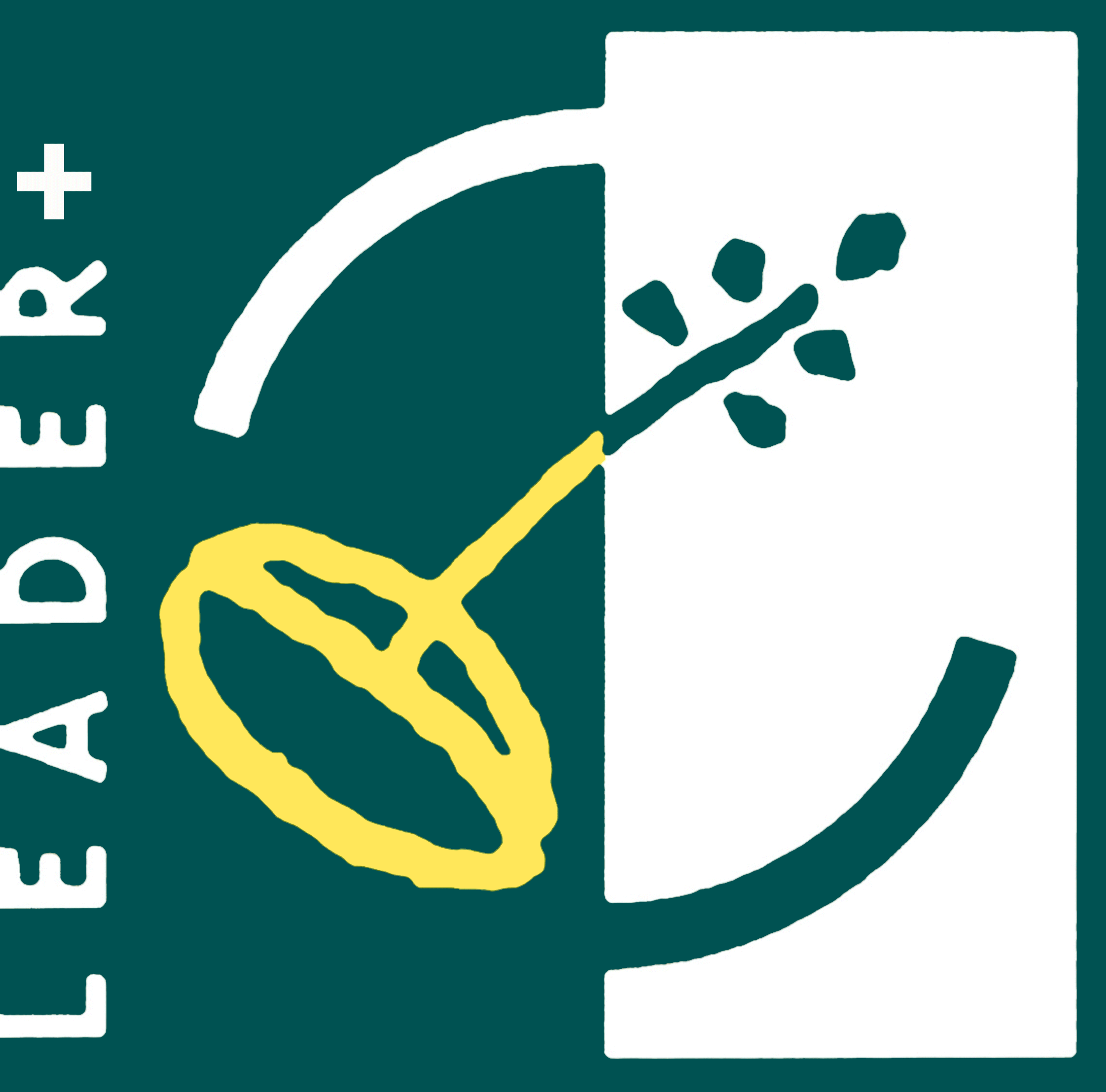 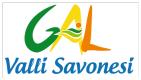 UNIONE EUROPEAREPUBBLICA ITALIANAREGIONE LIGURIAPSR 2014-2020LEADERGAL VALLI SAVONESIFabbisogni soddisfattiFocus area di riferimentoValore aggiuntoImporto del progetto (spesa pubblica)% sul totale del piano finanziario (misura 19.2)NF 02, NF 04, NF 03, F21, F25, F24, F206 A, 3 AProgettazione del sitema€ 910.000,0011,9%ambito tematicoTURISMO SOSTENIBILETURISMO SOSTENIBILETURISMO SOSTENIBILETURISMO SOSTENIBILETURISMO SOSTENIBILEOPERAZIONE3939393939TITOLOCooperazione della filiera turisticaCooperazione della filiera turisticaCooperazione della filiera turisticaCooperazione della filiera turisticaCooperazione della filiera turisticaMISURA DI RIFERIMENTO DEL PSR REGIONE LIGURIA16.03TIPO DI MODIFICATIPO DI MODIFICATIPO DI MODIFICADescrizione del tipo di intervento Sostegno alla cooperazione di filiera verticale, per la creazione e lo sviluppo di filiere legate al turismo ruraleSostegno alla cooperazione di filiera verticale, per la creazione e lo sviluppo di filiere legate al turismo ruraleSostegno alla cooperazione di filiera verticale, per la creazione e lo sviluppo di filiere legate al turismo ruraleSostegno alla cooperazione di filiera verticale, per la creazione e lo sviluppo di filiere legate al turismo ruraleSostegno alla cooperazione di filiera verticale, per la creazione e lo sviluppo di filiere legate al turismo ruraleFOCUS AREA6 A6 AFABBISOGNINF4, NF2NF4, NF2Tipo di sostegno Sovvenzione a fondo perduto che si propone di compensare i costi ammissibili sostenuti per gli investimenti realizzatiIl sostegno è ammesso sottoforma di contributo in conto capitale e/o con strumenti finanziari meglio definiti nella sezione  8.1 del PSR 2014-2020 della regione Liguria, a rimborso delle spese ammesse ed effettivamente sostenute.Con la presente operazione si finanzia esclusivamente il costo della cooperazione mentre i costi diretti del progetto sostenuti per investimenti materiali e/o immateriali che derivano direttamente dalle attività progettuali si finanziano ricorrendo alle corrispondenti misure/operazioni del Programma di sviluppo Rurale 2014-2020 della Regione Liguria.Per le operazioni non rientranti nel campo di applicazione dell’art. 42 del Trattato si rimanda al capitolo 13 del Programma di sviluppo Rurale 2014-2020 della Regione Liguria.Sovvenzione a fondo perduto che si propone di compensare i costi ammissibili sostenuti per gli investimenti realizzatiIl sostegno è ammesso sottoforma di contributo in conto capitale e/o con strumenti finanziari meglio definiti nella sezione  8.1 del PSR 2014-2020 della regione Liguria, a rimborso delle spese ammesse ed effettivamente sostenute.Con la presente operazione si finanzia esclusivamente il costo della cooperazione mentre i costi diretti del progetto sostenuti per investimenti materiali e/o immateriali che derivano direttamente dalle attività progettuali si finanziano ricorrendo alle corrispondenti misure/operazioni del Programma di sviluppo Rurale 2014-2020 della Regione Liguria.Per le operazioni non rientranti nel campo di applicazione dell’art. 42 del Trattato si rimanda al capitolo 13 del Programma di sviluppo Rurale 2014-2020 della Regione Liguria.Sovvenzione a fondo perduto che si propone di compensare i costi ammissibili sostenuti per gli investimenti realizzatiIl sostegno è ammesso sottoforma di contributo in conto capitale e/o con strumenti finanziari meglio definiti nella sezione  8.1 del PSR 2014-2020 della regione Liguria, a rimborso delle spese ammesse ed effettivamente sostenute.Con la presente operazione si finanzia esclusivamente il costo della cooperazione mentre i costi diretti del progetto sostenuti per investimenti materiali e/o immateriali che derivano direttamente dalle attività progettuali si finanziano ricorrendo alle corrispondenti misure/operazioni del Programma di sviluppo Rurale 2014-2020 della Regione Liguria.Per le operazioni non rientranti nel campo di applicazione dell’art. 42 del Trattato si rimanda al capitolo 13 del Programma di sviluppo Rurale 2014-2020 della Regione Liguria.Sovvenzione a fondo perduto che si propone di compensare i costi ammissibili sostenuti per gli investimenti realizzatiIl sostegno è ammesso sottoforma di contributo in conto capitale e/o con strumenti finanziari meglio definiti nella sezione  8.1 del PSR 2014-2020 della regione Liguria, a rimborso delle spese ammesse ed effettivamente sostenute.Con la presente operazione si finanzia esclusivamente il costo della cooperazione mentre i costi diretti del progetto sostenuti per investimenti materiali e/o immateriali che derivano direttamente dalle attività progettuali si finanziano ricorrendo alle corrispondenti misure/operazioni del Programma di sviluppo Rurale 2014-2020 della Regione Liguria.Per le operazioni non rientranti nel campo di applicazione dell’art. 42 del Trattato si rimanda al capitolo 13 del Programma di sviluppo Rurale 2014-2020 della Regione Liguria.Sovvenzione a fondo perduto che si propone di compensare i costi ammissibili sostenuti per gli investimenti realizzatiIl sostegno è ammesso sottoforma di contributo in conto capitale e/o con strumenti finanziari meglio definiti nella sezione  8.1 del PSR 2014-2020 della regione Liguria, a rimborso delle spese ammesse ed effettivamente sostenute.Con la presente operazione si finanzia esclusivamente il costo della cooperazione mentre i costi diretti del progetto sostenuti per investimenti materiali e/o immateriali che derivano direttamente dalle attività progettuali si finanziano ricorrendo alle corrispondenti misure/operazioni del Programma di sviluppo Rurale 2014-2020 della Regione Liguria.Per le operazioni non rientranti nel campo di applicazione dell’art. 42 del Trattato si rimanda al capitolo 13 del Programma di sviluppo Rurale 2014-2020 della Regione Liguria.Beneficiari Gruppo di cooperazione tra operatori della filiera (Associazioni temporanee, reti di impresa, etc.) Possono far parte del GC:imprenditori singoli e associati dei settori economici che costituiscono la filiera verticale (imprese agricole, imprese di trasformazione; imprese di commercializzazione, imprese del settore ricettivo e turistico, …); Enti pubblici, Organizzazioni professionali del settore agricolo e turisticoaltri operatori e soggetti della filiera, che svolgono un ruolo rilevante nell’attuazione del progetto di cooperazione; Gruppo di cooperazione tra operatori della filiera (Associazioni temporanee, reti di impresa, etc.) Possono far parte del GC:imprenditori singoli e associati dei settori economici che costituiscono la filiera verticale (imprese agricole, imprese di trasformazione; imprese di commercializzazione, imprese del settore ricettivo e turistico, …); Enti pubblici, Organizzazioni professionali del settore agricolo e turisticoaltri operatori e soggetti della filiera, che svolgono un ruolo rilevante nell’attuazione del progetto di cooperazione; Gruppo di cooperazione tra operatori della filiera (Associazioni temporanee, reti di impresa, etc.) Possono far parte del GC:imprenditori singoli e associati dei settori economici che costituiscono la filiera verticale (imprese agricole, imprese di trasformazione; imprese di commercializzazione, imprese del settore ricettivo e turistico, …); Enti pubblici, Organizzazioni professionali del settore agricolo e turisticoaltri operatori e soggetti della filiera, che svolgono un ruolo rilevante nell’attuazione del progetto di cooperazione; Gruppo di cooperazione tra operatori della filiera (Associazioni temporanee, reti di impresa, etc.) Possono far parte del GC:imprenditori singoli e associati dei settori economici che costituiscono la filiera verticale (imprese agricole, imprese di trasformazione; imprese di commercializzazione, imprese del settore ricettivo e turistico, …); Enti pubblici, Organizzazioni professionali del settore agricolo e turisticoaltri operatori e soggetti della filiera, che svolgono un ruolo rilevante nell’attuazione del progetto di cooperazione; Gruppo di cooperazione tra operatori della filiera (Associazioni temporanee, reti di impresa, etc.) Possono far parte del GC:imprenditori singoli e associati dei settori economici che costituiscono la filiera verticale (imprese agricole, imprese di trasformazione; imprese di commercializzazione, imprese del settore ricettivo e turistico, …); Enti pubblici, Organizzazioni professionali del settore agricolo e turisticoaltri operatori e soggetti della filiera, che svolgono un ruolo rilevante nell’attuazione del progetto di cooperazione; Costi ammissibili spese di prima costituzione del partenariato; animazione al fine di ampliare l’adesione di nuove imprese e operatori della filiera; studi di fattibilità e propedeutici; divulgazione dei risultati; progettazione e realizzazione di disciplinari, carte dei servizi e loghi collettivi della filiera; costi relativi all'attività promozionale.Sono escluse le spese ordinarie di produzione di gestione e funzionamento dei soggetti aderenti al partenariato.spese di prima costituzione del partenariato; animazione al fine di ampliare l’adesione di nuove imprese e operatori della filiera; studi di fattibilità e propedeutici; divulgazione dei risultati; progettazione e realizzazione di disciplinari, carte dei servizi e loghi collettivi della filiera; costi relativi all'attività promozionale.Sono escluse le spese ordinarie di produzione di gestione e funzionamento dei soggetti aderenti al partenariato.spese di prima costituzione del partenariato; animazione al fine di ampliare l’adesione di nuove imprese e operatori della filiera; studi di fattibilità e propedeutici; divulgazione dei risultati; progettazione e realizzazione di disciplinari, carte dei servizi e loghi collettivi della filiera; costi relativi all'attività promozionale.Sono escluse le spese ordinarie di produzione di gestione e funzionamento dei soggetti aderenti al partenariato.spese di prima costituzione del partenariato; animazione al fine di ampliare l’adesione di nuove imprese e operatori della filiera; studi di fattibilità e propedeutici; divulgazione dei risultati; progettazione e realizzazione di disciplinari, carte dei servizi e loghi collettivi della filiera; costi relativi all'attività promozionale.Sono escluse le spese ordinarie di produzione di gestione e funzionamento dei soggetti aderenti al partenariato.spese di prima costituzione del partenariato; animazione al fine di ampliare l’adesione di nuove imprese e operatori della filiera; studi di fattibilità e propedeutici; divulgazione dei risultati; progettazione e realizzazione di disciplinari, carte dei servizi e loghi collettivi della filiera; costi relativi all'attività promozionale.Sono escluse le spese ordinarie di produzione di gestione e funzionamento dei soggetti aderenti al partenariato.Condizioni di ammissibilità Il Gruppo di cooperazione deve essere composto da almeno 10 soggetti, rappresentanti tutta la filiera verticale: imprese agricole, imprese di trasformazione; imprese di commercializzazione, imprese del settore ricettivo e turistico, Comuni e altri Enti Pubblici Presenza di un progetto operativo di cooperazione, in cui sono descritte la situazione e le problematiche di partenza, i beneficiari, le misure e le azioni che ciascuno di essi realizza, il crono programma, i costi, i risultati misurabili, la durata;Presenza obbligatoria, all’atto della presentazione della domanda di aiuto, di un preliminare accordo che impegna il partenariato a formalizzare (in caso di ammissibilità) un accordo, per individuare il soggetto capofila e i partner coinvolti, le finalità che si intendono raggiungere, gli obblighi e le responsabilità reciproche, durata. Il partenariato inoltre deve: - essere rappresentato da un soggetto capofila che si configura come responsabile amministrativo - finanziario e coordinatore del progetto di cooperazione; - adottare un regolamento interno per assicurare la massima trasparenza nel processo di aggregazione e di funzionamento e l’assenza di conflitto di interesse. Il Gruppo di cooperazione deve essere composto da almeno 10 soggetti, rappresentanti tutta la filiera verticale: imprese agricole, imprese di trasformazione; imprese di commercializzazione, imprese del settore ricettivo e turistico, Comuni e altri Enti Pubblici Presenza di un progetto operativo di cooperazione, in cui sono descritte la situazione e le problematiche di partenza, i beneficiari, le misure e le azioni che ciascuno di essi realizza, il crono programma, i costi, i risultati misurabili, la durata;Presenza obbligatoria, all’atto della presentazione della domanda di aiuto, di un preliminare accordo che impegna il partenariato a formalizzare (in caso di ammissibilità) un accordo, per individuare il soggetto capofila e i partner coinvolti, le finalità che si intendono raggiungere, gli obblighi e le responsabilità reciproche, durata. Il partenariato inoltre deve: - essere rappresentato da un soggetto capofila che si configura come responsabile amministrativo - finanziario e coordinatore del progetto di cooperazione; - adottare un regolamento interno per assicurare la massima trasparenza nel processo di aggregazione e di funzionamento e l’assenza di conflitto di interesse. Il Gruppo di cooperazione deve essere composto da almeno 10 soggetti, rappresentanti tutta la filiera verticale: imprese agricole, imprese di trasformazione; imprese di commercializzazione, imprese del settore ricettivo e turistico, Comuni e altri Enti Pubblici Presenza di un progetto operativo di cooperazione, in cui sono descritte la situazione e le problematiche di partenza, i beneficiari, le misure e le azioni che ciascuno di essi realizza, il crono programma, i costi, i risultati misurabili, la durata;Presenza obbligatoria, all’atto della presentazione della domanda di aiuto, di un preliminare accordo che impegna il partenariato a formalizzare (in caso di ammissibilità) un accordo, per individuare il soggetto capofila e i partner coinvolti, le finalità che si intendono raggiungere, gli obblighi e le responsabilità reciproche, durata. Il partenariato inoltre deve: - essere rappresentato da un soggetto capofila che si configura come responsabile amministrativo - finanziario e coordinatore del progetto di cooperazione; - adottare un regolamento interno per assicurare la massima trasparenza nel processo di aggregazione e di funzionamento e l’assenza di conflitto di interesse. Il Gruppo di cooperazione deve essere composto da almeno 10 soggetti, rappresentanti tutta la filiera verticale: imprese agricole, imprese di trasformazione; imprese di commercializzazione, imprese del settore ricettivo e turistico, Comuni e altri Enti Pubblici Presenza di un progetto operativo di cooperazione, in cui sono descritte la situazione e le problematiche di partenza, i beneficiari, le misure e le azioni che ciascuno di essi realizza, il crono programma, i costi, i risultati misurabili, la durata;Presenza obbligatoria, all’atto della presentazione della domanda di aiuto, di un preliminare accordo che impegna il partenariato a formalizzare (in caso di ammissibilità) un accordo, per individuare il soggetto capofila e i partner coinvolti, le finalità che si intendono raggiungere, gli obblighi e le responsabilità reciproche, durata. Il partenariato inoltre deve: - essere rappresentato da un soggetto capofila che si configura come responsabile amministrativo - finanziario e coordinatore del progetto di cooperazione; - adottare un regolamento interno per assicurare la massima trasparenza nel processo di aggregazione e di funzionamento e l’assenza di conflitto di interesse. Il Gruppo di cooperazione deve essere composto da almeno 10 soggetti, rappresentanti tutta la filiera verticale: imprese agricole, imprese di trasformazione; imprese di commercializzazione, imprese del settore ricettivo e turistico, Comuni e altri Enti Pubblici Presenza di un progetto operativo di cooperazione, in cui sono descritte la situazione e le problematiche di partenza, i beneficiari, le misure e le azioni che ciascuno di essi realizza, il crono programma, i costi, i risultati misurabili, la durata;Presenza obbligatoria, all’atto della presentazione della domanda di aiuto, di un preliminare accordo che impegna il partenariato a formalizzare (in caso di ammissibilità) un accordo, per individuare il soggetto capofila e i partner coinvolti, le finalità che si intendono raggiungere, gli obblighi e le responsabilità reciproche, durata. Il partenariato inoltre deve: - essere rappresentato da un soggetto capofila che si configura come responsabile amministrativo - finanziario e coordinatore del progetto di cooperazione; - adottare un regolamento interno per assicurare la massima trasparenza nel processo di aggregazione e di funzionamento e l’assenza di conflitto di interesse. Principi per la definizione dei criteri di selezione-  caratteristiche del gruppo di cooperazione- localizzazione territoriale- coerenza del progetto con gli obiettivi strategici della SSL- qualità del progetto-  sostenibilità dell’intervento proposto-  caratteristiche del gruppo di cooperazione- localizzazione territoriale- coerenza del progetto con gli obiettivi strategici della SSL- qualità del progetto-  sostenibilità dell’intervento proposto-  caratteristiche del gruppo di cooperazione- localizzazione territoriale- coerenza del progetto con gli obiettivi strategici della SSL- qualità del progetto-  sostenibilità dell’intervento proposto-  caratteristiche del gruppo di cooperazione- localizzazione territoriale- coerenza del progetto con gli obiettivi strategici della SSL- qualità del progetto-  sostenibilità dell’intervento proposto-  caratteristiche del gruppo di cooperazione- localizzazione territoriale- coerenza del progetto con gli obiettivi strategici della SSL- qualità del progetto-  sostenibilità dell’intervento propostoImporti e aliquote del sostegno 100% della spesa ammissibileGli aiuti sono concessi in regime de minimis generale ai sensi del Reg (UE) n. 1407/2013100% della spesa ammissibileGli aiuti sono concessi in regime de minimis generale ai sensi del Reg (UE) n. 1407/2013100% della spesa ammissibileGli aiuti sono concessi in regime de minimis generale ai sensi del Reg (UE) n. 1407/2013100% della spesa ammissibileGli aiuti sono concessi in regime de minimis generale ai sensi del Reg (UE) n. 1407/2013100% della spesa ammissibileGli aiuti sono concessi in regime de minimis generale ai sensi del Reg (UE) n. 1407/2013DOTAZIONE FINANZIARIA (importo della spesa pubblica)€ 100.000,00€ 100.000,00€ 100.000,00€ 100.000,00€ 100.000,00Indicatori INDICATORE LEADERSPESA PUBBLICA TOTALE PER FOCUS AREA PREVALENTEINDICATORE LEADERSPESA PUBBLICA TOTALE PER FOCUS AREA PREVALENTEINDICATORE LEADERSPESA PUBBLICA TOTALE PER FOCUS AREA PREVALENTEINDICATORE LEADERSPESA PUBBLICA TOTALE PER FOCUS AREA PREVALENTEINDICATORE LEADERSPESA PUBBLICA TOTALE PER FOCUS AREA PREVALENTEIndicatori INDICATORI DI RISULTATOn. 10 soggetti coinvolti (imprese agricole, imprese di trasformazione; imprese di commercializzazione, imprese del settore ricettivo e turistico; Comuni e altri Enti Pubblici)n. 3 iniziative di animazione;n. 40 partecipanti alle iniziative di animazione;n. 1 presenza di studi di fattibilità e propedeutici; n. 1 di eventi di divulgazione dei risultati; n. 1 presenza di disciplinari, carte dei servizi e loghi collettivi della filiera; INDICATORI DI RISULTATOn. 10 soggetti coinvolti (imprese agricole, imprese di trasformazione; imprese di commercializzazione, imprese del settore ricettivo e turistico; Comuni e altri Enti Pubblici)n. 3 iniziative di animazione;n. 40 partecipanti alle iniziative di animazione;n. 1 presenza di studi di fattibilità e propedeutici; n. 1 di eventi di divulgazione dei risultati; n. 1 presenza di disciplinari, carte dei servizi e loghi collettivi della filiera; INDICATORI DI RISULTATOn. 10 soggetti coinvolti (imprese agricole, imprese di trasformazione; imprese di commercializzazione, imprese del settore ricettivo e turistico; Comuni e altri Enti Pubblici)n. 3 iniziative di animazione;n. 40 partecipanti alle iniziative di animazione;n. 1 presenza di studi di fattibilità e propedeutici; n. 1 di eventi di divulgazione dei risultati; n. 1 presenza di disciplinari, carte dei servizi e loghi collettivi della filiera; INDICATORI DI RISULTATOn. 10 soggetti coinvolti (imprese agricole, imprese di trasformazione; imprese di commercializzazione, imprese del settore ricettivo e turistico; Comuni e altri Enti Pubblici)n. 3 iniziative di animazione;n. 40 partecipanti alle iniziative di animazione;n. 1 presenza di studi di fattibilità e propedeutici; n. 1 di eventi di divulgazione dei risultati; n. 1 presenza di disciplinari, carte dei servizi e loghi collettivi della filiera; INDICATORI DI RISULTATOn. 10 soggetti coinvolti (imprese agricole, imprese di trasformazione; imprese di commercializzazione, imprese del settore ricettivo e turistico; Comuni e altri Enti Pubblici)n. 3 iniziative di animazione;n. 40 partecipanti alle iniziative di animazione;n. 1 presenza di studi di fattibilità e propedeutici; n. 1 di eventi di divulgazione dei risultati; n. 1 presenza di disciplinari, carte dei servizi e loghi collettivi della filiera; ambito tematicoTURISMO SOSTENIBILETURISMO SOSTENIBILETURISMO SOSTENIBILETURISMO SOSTENIBILETURISMO SOSTENIBILEOPERAZIONE4040404040TITOLOImplementazione card turisticaImplementazione card turisticaImplementazione card turisticaImplementazione card turisticaImplementazione card turisticaMISURA DI RIFERIMENTO DEL PSR REGIONE LIGURIA7.05TIPO DI MODIFICATIPO DI MODIFICATIPO DI MODIFICADescrizione del tipo di intervento Sostegno a investimenti di fruizione pubblica in infrastrutture ricreative, informazioni turistiche e infrastrutture turistiche su piccola scalaSostegno a investimenti di fruizione pubblica in infrastrutture ricreative, informazioni turistiche e infrastrutture turistiche su piccola scalaSostegno a investimenti di fruizione pubblica in infrastrutture ricreative, informazioni turistiche e infrastrutture turistiche su piccola scalaSostegno a investimenti di fruizione pubblica in infrastrutture ricreative, informazioni turistiche e infrastrutture turistiche su piccola scalaSostegno a investimenti di fruizione pubblica in infrastrutture ricreative, informazioni turistiche e infrastrutture turistiche su piccola scalaFOCUS AREA6A6AFABBISOGNINF3NF3Tipo di sostegnoSovvenzione a fondo perduto che si propone di compensare i costi ammissibili sostenuti per gli investimenti realizzatiSovvenzione a fondo perduto che si propone di compensare i costi ammissibili sostenuti per gli investimenti realizzatiSovvenzione a fondo perduto che si propone di compensare i costi ammissibili sostenuti per gli investimenti realizzatiSovvenzione a fondo perduto che si propone di compensare i costi ammissibili sostenuti per gli investimenti realizzatiSovvenzione a fondo perduto che si propone di compensare i costi ammissibili sostenuti per gli investimenti realizzatiBeneficiariComuni  singoli o associati, Enti Parco, Altri Enti PubbliciComuni  singoli o associati, Enti Parco, Altri Enti PubbliciComuni  singoli o associati, Enti Parco, Altri Enti PubbliciComuni  singoli o associati, Enti Parco, Altri Enti PubbliciComuni  singoli o associati, Enti Parco, Altri Enti PubbliciCosti ammissibili Investimenti per l’innovazione tecnologica dei servizi turistici attraverso sistemi di informazione e prenotazione telematica, card turistiche per facilitare la fruizione da parte dei visitatori dell’offerta turistica localeInvestimenti per l’innovazione tecnologica dei servizi turistici attraverso sistemi di informazione e prenotazione telematica, card turistiche per facilitare la fruizione da parte dei visitatori dell’offerta turistica localeInvestimenti per l’innovazione tecnologica dei servizi turistici attraverso sistemi di informazione e prenotazione telematica, card turistiche per facilitare la fruizione da parte dei visitatori dell’offerta turistica localeInvestimenti per l’innovazione tecnologica dei servizi turistici attraverso sistemi di informazione e prenotazione telematica, card turistiche per facilitare la fruizione da parte dei visitatori dell’offerta turistica localeInvestimenti per l’innovazione tecnologica dei servizi turistici attraverso sistemi di informazione e prenotazione telematica, card turistiche per facilitare la fruizione da parte dei visitatori dell’offerta turistica localeCondizioni di ammissibilità Adesione al partenariato del Progetto “Experience”Adesione al partenariato del Progetto “Experience”Adesione al partenariato del Progetto “Experience”Adesione al partenariato del Progetto “Experience”Adesione al partenariato del Progetto “Experience”Principi per la definizione dei criteri di selezione- qualità progettuale- maggior numero di convenzionati- qualità progettuale- maggior numero di convenzionati- qualità progettuale- maggior numero di convenzionati- qualità progettuale- maggior numero di convenzionati- qualità progettuale- maggior numero di convenzionatiImporti e aliquote del sostegno 100% della spesa ammissibile100% della spesa ammissibile100% della spesa ammissibile100% della spesa ammissibile100% della spesa ammissibileDOTAZIONE FINANZIARIA (importo della spesa pubblica)€ 20.000,00€ 20.000,00€ 20.000,00€ 20.000,00€ 20.000,00Indicatori  INDICATORE LEADERSPESA PUBBLICA TOTALE PER FOCUS AREA PREVALENTEINDICATORE LEADERSPESA PUBBLICA TOTALE PER FOCUS AREA PREVALENTEINDICATORE LEADERSPESA PUBBLICA TOTALE PER FOCUS AREA PREVALENTEINDICATORE LEADERSPESA PUBBLICA TOTALE PER FOCUS AREA PREVALENTEINDICATORE LEADERSPESA PUBBLICA TOTALE PER FOCUS AREA PREVALENTEIndicatori  INDICATORI DI RISULTATOn. 5 aderenti della filiera verticale alla card turisticaINDICATORI DI RISULTATOn. 5 aderenti della filiera verticale alla card turisticaINDICATORI DI RISULTATOn. 5 aderenti della filiera verticale alla card turisticaINDICATORI DI RISULTATOn. 5 aderenti della filiera verticale alla card turisticaINDICATORI DI RISULTATOn. 5 aderenti della filiera verticale alla card turisticaambito tematicoTURISMO SOSTENIBILETURISMO SOSTENIBILETURISMO SOSTENIBILETURISMO SOSTENIBILETURISMO SOSTENIBILEOPERAZIONE4141414141TITOLOADEGUAMENTO DELLE STRUTTURE RICETTIVE ESISTENTI ALLE ESIGENZE DEL PROGETTO EXPERIENCEADEGUAMENTO DELLE STRUTTURE RICETTIVE ESISTENTI ALLE ESIGENZE DEL PROGETTO EXPERIENCEADEGUAMENTO DELLE STRUTTURE RICETTIVE ESISTENTI ALLE ESIGENZE DEL PROGETTO EXPERIENCEADEGUAMENTO DELLE STRUTTURE RICETTIVE ESISTENTI ALLE ESIGENZE DEL PROGETTO EXPERIENCEADEGUAMENTO DELLE STRUTTURE RICETTIVE ESISTENTI ALLE ESIGENZE DEL PROGETTO EXPERIENCEMISURA DI RIFERIMENTO DEL PSR REGIONE LIGURIA6.04TIPO DI MODIFICATIPO DI MODIFICATIPO DI MODIFICA3Descrizione del tipo di intervento L’operazione finanzia l’adeguamento delle strutture ricettive  legate al turismo rurale  e al settore escursionistico (Experience)L’operazione finanzia l’adeguamento delle strutture ricettive  legate al turismo rurale  e al settore escursionistico (Experience)L’operazione finanzia l’adeguamento delle strutture ricettive  legate al turismo rurale  e al settore escursionistico (Experience)L’operazione finanzia l’adeguamento delle strutture ricettive  legate al turismo rurale  e al settore escursionistico (Experience)L’operazione finanzia l’adeguamento delle strutture ricettive  legate al turismo rurale  e al settore escursionistico (Experience)FOCUS AREA6 A6 AFABBISOGNIF21, NF2F21, NF2Tipo di sostegno Sovvenzione a fondo perduto che si propone di compensare parte dei costi ammissibili sostenuti per gli investimenti realizzatiSovvenzione a fondo perduto che si propone di compensare parte dei costi ammissibili sostenuti per gli investimenti realizzatiSovvenzione a fondo perduto che si propone di compensare parte dei costi ammissibili sostenuti per gli investimenti realizzatiSovvenzione a fondo perduto che si propone di compensare parte dei costi ammissibili sostenuti per gli investimenti realizzatiSovvenzione a fondo perduto che si propone di compensare parte dei costi ammissibili sostenuti per gli investimenti realizzatiBeneficiari micro o piccola impresa ricettiva, altri soggetti privati operanti nel settore dell’ospitalitàmicro o piccola impresa ricettiva, altri soggetti privati operanti nel settore dell’ospitalitàmicro o piccola impresa ricettiva, altri soggetti privati operanti nel settore dell’ospitalitàmicro o piccola impresa ricettiva, altri soggetti privati operanti nel settore dell’ospitalitàmicro o piccola impresa ricettiva, altri soggetti privati operanti nel settore dell’ospitalitàCosti ammissibili - adeguamento di beni immobili per il miglioramento ed il potenziamento della qualità dell’offerta turistica - acquisto attrezzature - spese generali e tecniche nella misura massima del 3% del costo ammissibile per acquisto di attrezzature e 6% degli investimenti in beni immobili- adeguamento di beni immobili per il miglioramento ed il potenziamento della qualità dell’offerta turistica - acquisto attrezzature - spese generali e tecniche nella misura massima del 3% del costo ammissibile per acquisto di attrezzature e 6% degli investimenti in beni immobili- adeguamento di beni immobili per il miglioramento ed il potenziamento della qualità dell’offerta turistica - acquisto attrezzature - spese generali e tecniche nella misura massima del 3% del costo ammissibile per acquisto di attrezzature e 6% degli investimenti in beni immobili- adeguamento di beni immobili per il miglioramento ed il potenziamento della qualità dell’offerta turistica - acquisto attrezzature - spese generali e tecniche nella misura massima del 3% del costo ammissibile per acquisto di attrezzature e 6% degli investimenti in beni immobili- adeguamento di beni immobili per il miglioramento ed il potenziamento della qualità dell’offerta turistica - acquisto attrezzature - spese generali e tecniche nella misura massima del 3% del costo ammissibile per acquisto di attrezzature e 6% degli investimenti in beni immobiliCondizioni di ammissibilità - strutture ricettive ,site ad una distanza massima dalla rete escursionistica o da borghi rurali stabilita nel bando attuativo- adesione al partenariato del Progetto “Experience”- strutture ricettive ,site ad una distanza massima dalla rete escursionistica o da borghi rurali stabilita nel bando attuativo- adesione al partenariato del Progetto “Experience”- strutture ricettive ,site ad una distanza massima dalla rete escursionistica o da borghi rurali stabilita nel bando attuativo- adesione al partenariato del Progetto “Experience”- strutture ricettive ,site ad una distanza massima dalla rete escursionistica o da borghi rurali stabilita nel bando attuativo- adesione al partenariato del Progetto “Experience”- strutture ricettive ,site ad una distanza massima dalla rete escursionistica o da borghi rurali stabilita nel bando attuativo- adesione al partenariato del Progetto “Experience”Principi per la definizione dei criteri di selezione-  Comune di area D; - Comuni che negli ultimi 20 anni hanno subito uno spopolamento sulla base dei dati statistici ufficiali.- localizzazione  in SIC, ZPS, Aree Protette o Aree Parco - localizzazione a servizio di eccellenze territoriali (elenco nel bando)- caratteristiche del beneficiario- edifici siti in borghi rurali o con caratteristiche di ruralità o di valore testimoniale -  Comune di area D; - Comuni che negli ultimi 20 anni hanno subito uno spopolamento sulla base dei dati statistici ufficiali.- localizzazione  in SIC, ZPS, Aree Protette o Aree Parco - localizzazione a servizio di eccellenze territoriali (elenco nel bando)- caratteristiche del beneficiario- edifici siti in borghi rurali o con caratteristiche di ruralità o di valore testimoniale -  Comune di area D; - Comuni che negli ultimi 20 anni hanno subito uno spopolamento sulla base dei dati statistici ufficiali.- localizzazione  in SIC, ZPS, Aree Protette o Aree Parco - localizzazione a servizio di eccellenze territoriali (elenco nel bando)- caratteristiche del beneficiario- edifici siti in borghi rurali o con caratteristiche di ruralità o di valore testimoniale -  Comune di area D; - Comuni che negli ultimi 20 anni hanno subito uno spopolamento sulla base dei dati statistici ufficiali.- localizzazione  in SIC, ZPS, Aree Protette o Aree Parco - localizzazione a servizio di eccellenze territoriali (elenco nel bando)- caratteristiche del beneficiario- edifici siti in borghi rurali o con caratteristiche di ruralità o di valore testimoniale -  Comune di area D; - Comuni che negli ultimi 20 anni hanno subito uno spopolamento sulla base dei dati statistici ufficiali.- localizzazione  in SIC, ZPS, Aree Protette o Aree Parco - localizzazione a servizio di eccellenze territoriali (elenco nel bando)- caratteristiche del beneficiario- edifici siti in borghi rurali o con caratteristiche di ruralità o di valore testimoniale Importi e aliquote del sostegno 50% della spesa ammissibile (massima spesa ammissibile € 50.000,00)In regime de minimis ai sensi del Reg.(UE) n. 1407/201350% della spesa ammissibile (massima spesa ammissibile € 50.000,00)In regime de minimis ai sensi del Reg.(UE) n. 1407/201350% della spesa ammissibile (massima spesa ammissibile € 50.000,00)In regime de minimis ai sensi del Reg.(UE) n. 1407/201350% della spesa ammissibile (massima spesa ammissibile € 50.000,00)In regime de minimis ai sensi del Reg.(UE) n. 1407/201350% della spesa ammissibile (massima spesa ammissibile € 50.000,00)In regime de minimis ai sensi del Reg.(UE) n. 1407/2013DOTAZIONE FINANZIARIA (importo della spesa pubblica)€ 240.000,00€ 240.000,00€ 240.000,00€ 240.000,00€ 240.000,00Indicatori INDICATORE LEADERSPESA PUBBLICA TOTALE PER FOCUS AREA PREVALENTE INDICATORE LEADERSPESA PUBBLICA TOTALE PER FOCUS AREA PREVALENTE INDICATORE LEADERSPESA PUBBLICA TOTALE PER FOCUS AREA PREVALENTE INDICATORE LEADERSPESA PUBBLICA TOTALE PER FOCUS AREA PREVALENTE INDICATORE LEADERSPESA PUBBLICA TOTALE PER FOCUS AREA PREVALENTE Indicatori INDICATORI DI RISULTATOn. 8 di strutture ricettive di cui è stata migliorata e potenziata la qualità dell’offerta turistican. 16 di posti letti in strutture ricettive di cui è stata migliorata e potenziata la qualità dell’offerta turisticaINDICATORI DI RISULTATOn. 8 di strutture ricettive di cui è stata migliorata e potenziata la qualità dell’offerta turistican. 16 di posti letti in strutture ricettive di cui è stata migliorata e potenziata la qualità dell’offerta turisticaINDICATORI DI RISULTATOn. 8 di strutture ricettive di cui è stata migliorata e potenziata la qualità dell’offerta turistican. 16 di posti letti in strutture ricettive di cui è stata migliorata e potenziata la qualità dell’offerta turisticaINDICATORI DI RISULTATOn. 8 di strutture ricettive di cui è stata migliorata e potenziata la qualità dell’offerta turistican. 16 di posti letti in strutture ricettive di cui è stata migliorata e potenziata la qualità dell’offerta turisticaINDICATORI DI RISULTATOn. 8 di strutture ricettive di cui è stata migliorata e potenziata la qualità dell’offerta turistican. 16 di posti letti in strutture ricettive di cui è stata migliorata e potenziata la qualità dell’offerta turisticaambito tematicoambito tematicoTURISMO SOSTENIBILETURISMO SOSTENIBILETURISMO SOSTENIBILETURISMO SOSTENIBILETURISMO SOSTENIBILEOPERAZIONEOPERAZIONE4444444444TITOLOTITOLOADEGUAMENTO AL PROGETTO EXPERIENCE DI PERCORSI MUSEALI E DIDATTICI IN EDIFICI E STRUTTURE DI PROPRIETÀ COMUNALEADEGUAMENTO AL PROGETTO EXPERIENCE DI PERCORSI MUSEALI E DIDATTICI IN EDIFICI E STRUTTURE DI PROPRIETÀ COMUNALEADEGUAMENTO AL PROGETTO EXPERIENCE DI PERCORSI MUSEALI E DIDATTICI IN EDIFICI E STRUTTURE DI PROPRIETÀ COMUNALEADEGUAMENTO AL PROGETTO EXPERIENCE DI PERCORSI MUSEALI E DIDATTICI IN EDIFICI E STRUTTURE DI PROPRIETÀ COMUNALEADEGUAMENTO AL PROGETTO EXPERIENCE DI PERCORSI MUSEALI E DIDATTICI IN EDIFICI E STRUTTURE DI PROPRIETÀ COMUNALEMISURA DI RIFERIMENTO DEL PSR REGIONE LIGURIA7.047.04TIPO DI MODIFICATIPO DI MODIFICATIPO DI MODIFICA2Descrizione del tipo di intervento Descrizione del tipo di intervento Sostegno a iniziative culturali e ricreative: ideazione e allestimento di percorsi museali e didatticiSostegno a iniziative culturali e ricreative: ideazione e allestimento di percorsi museali e didatticiSostegno a iniziative culturali e ricreative: ideazione e allestimento di percorsi museali e didatticiSostegno a iniziative culturali e ricreative: ideazione e allestimento di percorsi museali e didatticiSostegno a iniziative culturali e ricreative: ideazione e allestimento di percorsi museali e didatticiFOCUS AREAFOCUS AREA6A6AFABBISOGNIF21F21Tipo di sostegno Tipo di sostegno Sovvenzione a fondo perduto che si propone di compensare i costi ammissibili sostenuti per gli investimenti realizzatiSovvenzione a fondo perduto che si propone di compensare i costi ammissibili sostenuti per gli investimenti realizzatiSovvenzione a fondo perduto che si propone di compensare i costi ammissibili sostenuti per gli investimenti realizzatiSovvenzione a fondo perduto che si propone di compensare i costi ammissibili sostenuti per gli investimenti realizzatiSovvenzione a fondo perduto che si propone di compensare i costi ammissibili sostenuti per gli investimenti realizzatiBeneficiari Beneficiari Comuni singoli o associati, Enti ParcoComuni singoli o associati, Enti ParcoComuni singoli o associati, Enti ParcoComuni singoli o associati, Enti ParcoComuni singoli o associati, Enti ParcoCosti ammissibili Costi ammissibili - recupero di edifici di proprietà pubblica, situati nei borghi rurali- spese per ideazione e allestimento di percorsi museali e didattici- spese generali e tecniche nella misura massima del 3% del costo ammissibile per acquisti di attrezzature e 6% degli investimenti in beni immobili- recupero di edifici di proprietà pubblica, situati nei borghi rurali- spese per ideazione e allestimento di percorsi museali e didattici- spese generali e tecniche nella misura massima del 3% del costo ammissibile per acquisti di attrezzature e 6% degli investimenti in beni immobili- recupero di edifici di proprietà pubblica, situati nei borghi rurali- spese per ideazione e allestimento di percorsi museali e didattici- spese generali e tecniche nella misura massima del 3% del costo ammissibile per acquisti di attrezzature e 6% degli investimenti in beni immobili- recupero di edifici di proprietà pubblica, situati nei borghi rurali- spese per ideazione e allestimento di percorsi museali e didattici- spese generali e tecniche nella misura massima del 3% del costo ammissibile per acquisti di attrezzature e 6% degli investimenti in beni immobili- recupero di edifici di proprietà pubblica, situati nei borghi rurali- spese per ideazione e allestimento di percorsi museali e didattici- spese generali e tecniche nella misura massima del 3% del costo ammissibile per acquisti di attrezzature e 6% degli investimenti in beni immobiliCondizioni di ammissibilità Condizioni di ammissibilità - investimenti su piccola scala- adesione al partenariato del Progetto “Experience” - investimenti su piccola scala- adesione al partenariato del Progetto “Experience” - investimenti su piccola scala- adesione al partenariato del Progetto “Experience” - investimenti su piccola scala- adesione al partenariato del Progetto “Experience” - investimenti su piccola scala- adesione al partenariato del Progetto “Experience” Principi per la definizione dei criteri di selezionePrincipi per la definizione dei criteri di selezione-  Comuni di area D- Comune che negli ultimi 20 anni ha subito uno spopolamento sulla base di dati statistici ufficiali- localizzazione in edifici vincolati- localizzazione in edifici di valore testimoniale- caratteristiche del beneficiario e del progetto-  Comuni di area D- Comune che negli ultimi 20 anni ha subito uno spopolamento sulla base di dati statistici ufficiali- localizzazione in edifici vincolati- localizzazione in edifici di valore testimoniale- caratteristiche del beneficiario e del progetto-  Comuni di area D- Comune che negli ultimi 20 anni ha subito uno spopolamento sulla base di dati statistici ufficiali- localizzazione in edifici vincolati- localizzazione in edifici di valore testimoniale- caratteristiche del beneficiario e del progetto-  Comuni di area D- Comune che negli ultimi 20 anni ha subito uno spopolamento sulla base di dati statistici ufficiali- localizzazione in edifici vincolati- localizzazione in edifici di valore testimoniale- caratteristiche del beneficiario e del progetto-  Comuni di area D- Comune che negli ultimi 20 anni ha subito uno spopolamento sulla base di dati statistici ufficiali- localizzazione in edifici vincolati- localizzazione in edifici di valore testimoniale- caratteristiche del beneficiario e del progettoImporti e aliquote del sostegno Importi e aliquote del sostegno 100%100%100%100%100%DOTAZIONE FINANZIARIA (importo della spesa pubblica)DOTAZIONE FINANZIARIA (importo della spesa pubblica)€ 550.000,00€ 550.000,00€ 550.000,00€ 550.000,00€ 550.000,00Indicatori Indicatori INDICATORE LEADERSPESA PUBBLICA TOTALE PER FOCUS AREA PREVALENTEINDICATORE LEADERSPESA PUBBLICA TOTALE PER FOCUS AREA PREVALENTEINDICATORE LEADERSPESA PUBBLICA TOTALE PER FOCUS AREA PREVALENTEINDICATORE LEADERSPESA PUBBLICA TOTALE PER FOCUS AREA PREVALENTEINDICATORE LEADERSPESA PUBBLICA TOTALE PER FOCUS AREA PREVALENTEIndicatori Indicatori INDICATORI DI RISULTATOn. 2 percorsi museali attivatin. 2 percorsi didattici attivatiINDICATORI DI RISULTATOn. 2 percorsi museali attivatin. 2 percorsi didattici attivatiINDICATORI DI RISULTATOn. 2 percorsi museali attivatin. 2 percorsi didattici attivatiINDICATORI DI RISULTATOn. 2 percorsi museali attivatin. 2 percorsi didattici attivatiINDICATORI DI RISULTATOn. 2 percorsi museali attivatin. 2 percorsi didattici attivati